BYRON BAY SLSCCOVID-19 SAFETY PLANAS AT 18.06.2020(this is a guide as information may be updated regularly)SLSNSW is committed to ensuring the safety and well-being of our members. It continues to work closely with NSW Government and NSW Health on the response to the Coronavirus pandemic. Byron Bay SLSC is guided by information and direction of SLSNSW.The COVID-19 outbreak represents a significant risk to the community, inclusive of our membership. The BBSLSC COVID-19 Safety Plan outlines preventative measures to lessen the impact wherever possible. The plan will be reviewed and updated as required to meet the changing nature of this crisis.Updated advice is available at: NSW Government COVID web page and SLSNSW Coronavirus webpage.Common Safety Measures:Wellbeing of members, staff and visitorsExclude staff, volunteers and visitors who are unwell.Provide staff and volunteers with information and training on COVID-19, including when to get tested, physical distancing and cleaning, and how to manage a sick visitor.Make members aware if they are sick that they are required to self-isolate.Display conditions of entry (website, social media, venue entry). Display the maximum number of people allowed in each area.COVID-19 Safety Plans are in place for:FunctionsTrainingGymVisiting groups/ activitiesPhysical distancing Ensure physical distancing of 1.5m and use signage.Capacity of indoor spaces does not exceed one person per 4 square metres. A guide to numbers in BBSLSC areas are:Ensure activities are non-contact as much as practical, including huddles or other events that cause crowding in the space. Accidental contact may occur but no deliberate body contact drills.Ensure any spectators comply with 1.5 metres physical distance where practical, such as through staggered seating. People who live in the same household are not required to distance.Move or block access to equipment or seating to support 1.5 metres of physical distance between people.Have strategies in place to manage gatherings that may occur immediately outside the premises, such as with drop off and pick up zones or staggered class start times.Reduce crowding wherever possible and promote physical distancing with markers on the floor, including where people are asked to queue.Ensure any communal areas where people gather, such as BBQ or kitchen facilities, maintain capacity limits of one person per 4 square metres and appropriate physical distancing.Assess the safe capacity of communal facilities such as showers, change rooms and lockers. Communicate this at their entrance and have strategies in place to reduce crowding and promote physical distancing.Where practical, stagger the use of communal facilities. Strongly encourage visitors to shower/change at home where possible.Use telephone or video for essential meetings where practical.Review regular business deliveries and request contactless delivery and invoicing where practical.Hygiene and cleaning Adopt good hand hygiene practices.Ensure hand sanitiser is accessible at the venue entry and throughout the facility or ground.Ensure bathrooms are well stocked with hand soap and paper towels.Provide visual aids above hand wash basins to support effective hand washing.Encourage participants to bring their own water bottle, snacks, towels, exercise mats etc. and encourage eating outside if practical.No self-serve buffet style, or service staff carrying trays. If food is provided or share-style, one person should be allocated to serve food and practice hand hygiene before and after service.Clean cutlery and tableware with detergent and hot water, or with a commercial grade dishwasher if available.Clean frequently used indoor hard surface areas, including children’s play areas, at least daily; first with detergent and water, and then disinfect. Clean frequently touched areas and surfaces, including in communal facilities, several times per day.Clean areas used for high intensity cardio classes with detergent and disinfectant after each use. Reduce sharing of equipment where practical and ensure these are cleaned with detergent and disinfectant between use.Ensure there is accessible detergent/disinfectant and gloves for visitors to use, should they wish.Disinfectant solutions need to be maintained at an appropriate strength and used in accordance with the manufacturers’ instructions.People involved in cleaning or reorganising furniture should wear gloves when cleaning and wash hands thoroughly before and after with soap and water.Encourage contactless payment options.Record keeping Keep a record of name and a mobile number or email address for all staff, volunteers, visitors and contractors for a period of at least 28 days. Ensure records are used only for the purposes of tracing COVID-19 infections and are stored confidentially and securely.Make your staff/ members are aware of the COVIDSafe app and its benefits to support contact tracing if required.Cooperate with NSW Health if contacted in relation to a positive case of COVID-19 at your workplace, and notify SafeWork NSW on 13 10 50.COVID Safety Officer:The COVID Safety Officer is Paul Pattison.This position is the central point of contact for all matters related to COVID-19 within the club. The position will liaise with each section of the club undertaking activity.Will complete COVID-19 Safe Checklist provided by the Branch or SLSNSW.Distribute safety posters throughout the club (provided by Branch or SLSNSW)Ensure adequate hand sanitisers for use at entries and exits.Surf Club Operations:Protecting our most vulnerable membersAdvice from NSW Heath is that those most at risk from the Coronavirus are the elderly and people with existing health issues. Members will be required to observe physical distancing and possible isolation practices with these members.Patrol PersonnelPatrol season currently closed for 2019/20.Recommended actions for dealing with suspected cases of CoronavirusUse issued PPE as per existing protocols with all patientsIf a patient exhibits flu like symptoms (fever, cough, sore throat, difficulty breathing) and/or if it is established that the patient has a high temperature over 38 degrees, withdraw from activities immediately and notify Patrol Captain/ Duty OfficerPatrol Captains/ Duty Officers should notify SurfCom on 02 9471 8092 and follow instructions for patient and patrol members. DO NOT broadcast information regarding suspected cases of people with Coronavirus over the radio networkDO NOT treat suspected persons with Coronavirus in Surf Club First Aid rooms or other areas of the Club, unless there is a dedicated room and the surf lifesaver is wearing appropriate PPE.Patrolling Members who have been directly exposed to confirmed Coronavirus cases should thoroughly wash their hands with soap and water and follow existing SOPs, then self-isolate and seek medical attention.Emergency Response OperationsSupport Operations activities remain unchanged and maintain callout team preparedness. Suspected cases of Covid-19 should be managed as stated above.Club Surf Sports EventsClub events involving groups will be conducted based on advice from SLSNSW and NSW Health.TrainingOutdoor training programs for up to 20 are allowed.Attendance log maintainedMaintain appropriate infection control protocolClear and concise communication provided related to manage training numbers in accordance with current restrictionsAny illness related to COVID-19 reported and testing and appropriate follow-up adheredVulnerable members to be considered during trainingRecommend to have COVIDSafe App downloadedOrganisers and participants implement safety strategiesFundraisingFundraising activities where the activity could expose members to increased risk of exposure to the Coronavirus are cancelled.GymRegister when attend gym for contact tracingMaximum of 10 participants per sessionMaintain physical distancing 1.5m ensuring 4m2 per personSession limited to 45 minutesProvide own towel to lie on and wipe downUse hand sanitiser on entry and between use of exercise equipmentWipe any used equipment with  provided cleanerGym has a full clean each dayChange roomMaintain physical distancing 1.5mMaximum capacity 5Hand sanitiser availableDaily cleanShowersPreference is to shower at homeAdhere to all hygiene and physical distancing practicesAppropriate provision of cleaning products and cleaningPilates/ YogaResponsibility lies with trainer/ coordinatorSafety Plan in place and NSW Government Guidelines followedRegister when attend for contact tracingMaximum of 10 participants per sessionMaintain physical distancing 1.5m ensuring 4m2 per personProvide own towel to lie on and wipe downUse hand sanitiser as appropriateWipe any used equipment with provided cleanerArea has a full clean each dayOrganisers and participants implement safety strategiesVenue Hire and FunctionsVenue hire in accordance with NSW Government and SLSNSW GuidelinesFunction coordinators have responsibility to ensure that the health guidelines for COVID-19 are maintainedSafety Plan in placeConditions of entry displayedMaximum of 58 persons in hall area and 58 on the deck area ensuring the recommended 4m2 space per personIndividual groups of no more than 10 peopleWeddings guests numbers in accordance with NSW Government GuidelinesMaintain physical distancing 1.5m – chairs and tables configured to support 1.5m distanceUse hand sanitiser on entry and as appropriatePatrons seated to eat or drinkA COVID Safety Plan in placeNo communal cutlery, salt and pepper shakers, menus (single use or laminated and cleaned)Wipe any used equipment with appropriate cleanerArea has a full clean after useTraining RoomResponsibility lies with trainer/ coordinatorRegister when attend for contact tracingMaximum of 15 personsMaintain physical distancing 1.5m ensuring 4m2 per personUse hand sanitiser as appropriateWipe any used equipment with provided cleanerArea cleaned after useOrganisers and participants implement safety strategiesClub/ Indoor Recreation RoomResponsibility lies with trainer/ coordinatorRegister when attend for contact tracingMaximum of 20 personsMaintain physical distancing 1.5m ensuring 4m2 per personUse hand sanitiser as appropriateWipe any used equipment with provided cleanerArea cleaned after useVisiting Groups/ Activities provided by Non- SLS OrganisationsCOVID Safety Plan and Procedures to be managed by organiserCompliance to COVID Safety Plan and NSW Government requirements under direction of the organiserProvision of cleaning products and cleaning during and after the activity is the responsibility of organiserOrganisers and participants implement safety strategiesAny issues related to use of the facility is directed to the BBSLSC Administration Officer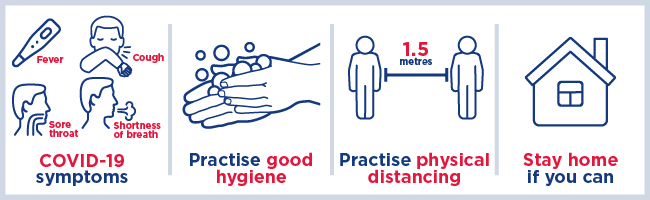 BYRON BAY SLSCCONTACT INFORMATIONACTIVITY _____________________________________Organiser will:	Exclude participation of persons who are unwell		Ensure confidentiality of information and retain 28 daysLOCATIONAREA (M2)MAXIMUM NUMBERDeck23458Hall23258Craft Storage12932Gym12932Club Room8220Boat shed8220Training Room 7318Club toilets/ showers5614Nipper Room5412Hall Kitchen4711Patrol Change Room215Office205BYRON BAY SLSC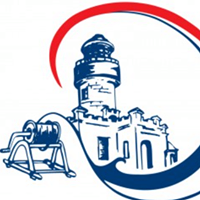 COVID-19 SAFETY PLAN - AT 1/7/20(COMPLY WITH NSW GOVERNMENT REQUIREMENTS)Byron Bay SLSC is guided by the direction of SLSNSW.If unwell, then seek medical advice – keep away from clubPractice physical distancing – 1.5m & allow 4m2 per personUse good personal hygiene Register when attending a group activity Do not gather in groups before or after activitiesNumbers of persons: Deck = 58, Hall = 58, Club Room = 20, Training Room = 18, Nipper Room = 12, Patrol Change = 5, Bathrooms = 7, Gym = 10, Outdoor training = 20Strongly encourage members to shower at homeDATETIMENAMECONTACT DETAILS